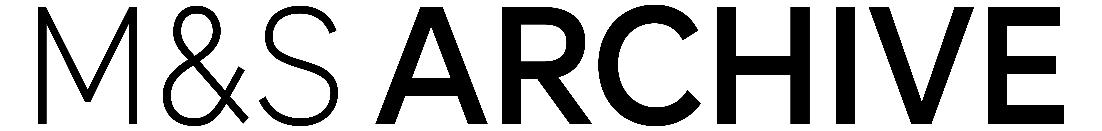 CONTENTSProcedure to follow if you are concerned about a childIf you have a concern about the safety/welfare of a child;RECORD your concern using the SG1 form. Blank copies are stored in the Safeguarding file.SHARE your concern with the M&S Archive Designated Safeguarding Lead (DSL). Contact details below.The DSL will contact the appropriate agency.If the child is at IMMEDIATE risk of SIGNIFICANT harm contact Leeds Children’s Social Work Services or the Police immediately.M&S Archive DSL: Caroline Bunce, 0203 934 1533 or 07976076819 email: caroline.bunce@mands.com Leeds Children’s Social Work Services: 0113 222 4403 West Yorkshire Police 101 (in an emergency dial 999)If you are unsure what to do, or would prefer to speak to someone anonymously please contact the NSPCC Helpline on 0808 800 5000.This is a quick reference guide only; full details of M&S Archive Safeguarding procedure are given in our Safeguarding Policy below.Procedure to follow if a child tells you they are being abusedIf a child discloses that they are being abused or are fearful for their own safety;React in a calm but concerned way.Tell the child that they are right to share what has happened; and that they are not responsible for what has happened.Keep questions to an absolute minimum only to clarify what the child is saying; not to interrogate.Remember it is not your role to investigate, in asking leading questions you may hinder any legal process.Allow the child to freely recall events.Do not push the child to tell you more than they want to.RECORD the conversation as soon as possible using the SG1 form. Record time, date, location and names of other people presentUse the child’s own words where possibleUse quotation marks to indicate child’s own words where you are sure of accuracyDo not include assumptions or opinions of others.Tell the child you will have to share the information they have given you with people who need to know in order to help.Sign the SG1 form and hand to the M&S Archive Designated Safeguarding Lead (DSL). Contact details below.The DSL will contact the appropriate agency.If the child is at IMMEDIATE risk of SIGNIFICANT harm contact Leeds City Council Child Protection Team immediately.M&S Archive DSL: Caroline Bunce, 0203 934 1533 or 07976076819 email: caroline.bunce@mands.com Leeds Children’s Social Work Services: 0113 222 4403 This is a quick reference guide only; full details of M&S Archive Safeguarding procedure are given in our Safeguarding Policy below.Procedure to follow if you are concerned about a vulnerable adultIf you have a concern about the safety/welfare of a vulnerable adult;RECORD your concern using the SG1 form. Blank copies are stored in the Safeguarding file.SHARE your concern with the M&S Archive Designated Safeguarding Lead (DSL). Contact details below.The DSL will contact the appropriate agency.If the person is at IMMEDIATE risk of SIGNIFICANT harm contact Leeds Adult Social Care or the Police immediately.M&S Archive DSL: Caroline Bunce, 0203 934 1533 or 07976076819 email: caroline.bunce@mands.com Leeds Adult Social Care: 0113 222 4401Out of hours: 0113 378 0644West Yorkshire Police 101 (in an emergency dial 999)This is a quick reference guide only; full details of M&S Archive Safeguarding procedure are given in our Safeguarding Policy below.Procedure to follow if a vulnerable adult tells you they are being abusedIf an adult discloses that they are being abused or are fearful for their own safety;React in a calm but concerned way.Tell the person that they are right to share what has happened; and that they are not responsible for what has happened.Keep questions to an absolute minimum only to clarify what the person is saying; not to interrogate.Remember it is not your role to investigate, in asking leading questions you may hinder any legal process.Allow the person to freely recall events.Do not push the person to tell you more than they want to.RECORD the conversation as soon as possible using the SG1 form. Record time, date, location and names of other people presentUse the person’s own words where possibleUse quotation marks to indicate the person’s own words where you are sure of accuracyDo not include assumptions or opinions of others.Tell the person you will have to share the information they have given you with people who need to know in order to help.Sign the SG1 form and hand to the M&S Archive Designated Safeguarding Lead (DSL). Contact details below.The DSL will contact the appropriate agency.If the person is at IMMEDIATE risk of SIGNIFICANT harm contact Leeds Adult Social Care or the Police immediately.M&S Archive DSL: Caroline Bunce, 0203 934 1533 or 07976076819 email: caroline.bunce@mands.com Leeds Adult Social Care: 0113 222 4401Out of hours: 0113 378 0644This is a quick reference guide only; full details of M&S Archive Safeguarding procedure are given in our Safeguarding Policy below.Safeguarding Policy StatementM&S ArchiveIt is imperative that we are equipped with the knowledge and awareness that will enable us to detect any abuse or ill treatment of children or vulnerable adults. This policy document therefore aims to be a reference for all members of staff and volunteers.In implementing this safeguarding policy M&S Archive will:Ensure that all employees and volunteers understand their legal and moral responsibility to protect children, young people and vulnerable adults from harm, abuse and exploitation;Ensure that all employees and volunteers understand their responsibility to work to the standards that are detailed in the organisation’s Safeguarding Procedures and work at all times towards maintaining high standards of practice;Ensure that all employees and volunteers are aware of Leeds Safeguarding Children Partnership (LSCP) interagency safeguarding procedures and are confident in how to work within these guidelines.Ensure that all employees and volunteers understand their duty to report concerns that arise about a child, young person, vulnerable adult or an employee or volunteer’s conduct towards a child, young person or vulnerable adult to the organisation’s named person for safeguarding;Ensure that the named person understands their responsibility to refer any safeguarding concerns to the statutory protection agencies (i.e. Police and/or Children’s Social Work Services or Adult Social Care Services);Ensure that any procedures relating to the conduct of employees and volunteers are implemented in a consistent and equitable manner;Provide opportunities for all employees and volunteers to develop their skills and knowledge, particularly in relation to the welfare and protection of children, young people and vulnerable adults;Ensure that children, young people and vulnerable adults are enabled to express their ideas and views on a wide range of issues and will have access to the organisation’s Complaints Procedure;Ensure that parents/carers have access to all guidelines and procedures on request;Endeavour to keep up-to-date with national developments relating to the welfare and protection of children, young people and vulnerable adults.Safeguarding Code of Conduct for Employees and VolunteersM&S Archive These guidelines are intended to create an environment in which everyone can feel safe and are intended to help protect employees and volunteers by promoting good practice.It is your responsibility to ensure that:Your behaviour is appropriate at all timesYou observe the rules established for the safety and security of children and vulnerable adultsYou recognise the position of trust in which you have been placedIf you are involved in an activity with children or vulnerable adults you must understand and follow this Code of Conduct.Always keep other members of staff/volunteers aware of where you are and what you are doingAvoid spending time with children and vulnerable adults unobservedColleagues should look out for each other to ensure that they are not behaving in ways which could be misinterpretedDo not have, or be perceived to have, favouritesDo not develop social relationships with children or vulnerable adults. If you do come into contact with those you have worked with in a social situation, try to maintain a professional distance.Do not arrange meetings with children or vulnerable adults outside of working hoursBe aware of any physical contactDo not engage in inappropriate behaviour or contactNever make suggestive remarks or threats or use any other inappropriate languageDo not give gifts of any kindTake any allegations or concerns about abuse seriously and refer concerns immediately following M&S Archive Safeguarding proceduresM&S Archive Safeguarding Policy and Procedures: Children and Vulnerable Adults3.1 IntroductionThe M&S Archive is committed to the welfare and protection of children and vulnerable adults in all the activities we undertake. As a publicly accessible exhibition, provider of school and community workshops and family learning activities we aim to ensure the safety of children and vulnerable adults.The purpose of this policy and procedure is to ensure that all concerns and incidents regarding the care and protection of children and vulnerable adults are effectively managed.All employees and volunteers, including those who do not work solely with children and vulnerable adults, are required to implement these procedures.3.2 Recognising the Signs and Symptoms of Abuse in Children and Vulnerable AdultsThe M&S Archive will ensure that all employees and volunteers undertake training to gain a basic awareness of the signs and symptoms of abuse, and awareness of the Leeds Safeguarding Children Partnership’s interagency safeguarding procedures. What is abuse?A form of maltreatment of a child or vulnerable adult. Somebody may abuse or neglect a child or vulnerable adult by inflicting harm, or by failing to act to prevent harm. Children or vulnerable adults may be abused in a family or in an institutional or community setting by those known to them or, more rarely, by others (e.g. via the internet). They may be abused by an adult or adults, or another child or children. The following definitions of abuse and neglect are taken from: Working Together to Safeguard Children (HM Government 2013, Appendix A Glossary, P: 85-86)All employees and volunteers must familiarise themselves with these definitions.Physical abuse A form of abuse which may involve hitting, shaking, throwing, poisoning, burning or scalding, drowning, suffocating or otherwise causing physical harm. Physical harm may also be caused when a parent or carer fabricates the symptoms of, or deliberately induces, illness in a child or vulnerable adult. Indicators of possible physical abuseAny injury where a child or vulnerable adult alleges it has been caused by being hit or assaultedAny injuries not consistent with the explanation given for themInjuries which occur to the body in places which are not normally exposed to falls, rough games, etc.Injuries which have not received medical attentionBruises, bites, burns, fractures, etc which do not have a reasonable explanationInconsistent accounts of the cause of injuriesEmotional abuseThe persistent emotional maltreatment of a child or vulnerable adult such as to cause severe and persistent adverse effects on emotional development. It may involve conveying to a child or vulnerable adult that they are worthless or unloved, inadequate, or valued only insofar as they meet the needs of another person. It may include not giving the child or vulnerable adult opportunities to express their views, deliberately silencing them or ‘making fun’ of what they say or how they communicate. It may feature age or developmentally inappropriate expectations being imposed. These may include interactions that are beyond developmental capability, as well as overprotection and limitation of exploration and learning, or preventing the child or vulnerable adult participating in normal social interaction. It may involve seeing or hearing the ill-treatment of another. It may involve serious bullying (including cyber bullying), causing children or vulnerable adults frequently to feel frightened or in danger, or the exploitation or corruption of children or vulnerable adults. Some level of emotional abuse is involved in all types of maltreatment, though it may occur alone. Indicators of possible emotional abuseChanges or regression in mood or behaviour, depression, aggression or deep anxietyObsessions or phobiasSudden underachievement or lack of concentrationSeeking adult attention, not mixing well with othersSleep or speech disordersNegative statement about selfHighly aggressive or cruel to othersExtreme shyness or passivityRunning away, stealing or lyingSexual abuse  Involves forcing or enticing a child, young person or vulnerable adult to take part in sexual activities, not necessarily involving a high level of violence, whether or not the child or vulnerable adult is aware of what is happening. The activities may involve physical contact, including assault by penetration (for example, rape or oral sex) or non-penetrative acts such as masturbation, kissing, rubbing and touching outside of clothing. They may also include non-contact activities, such as involving children or vulnerable adults in looking at, or in the production of, sexual images, watching sexual activities, encouraging children or vulnerable adults to behave in sexually inappropriate ways, or grooming a child or vulnerable adult in preparation for abuse (including via the internet). Sexual abuse is not solely perpetrated by adult males. Women can also commit acts of sexual abuse, as can other children and or vulnerable adults. Indicators of possible sexual abuseAny allegations made by a child/vulnerable adult about sexual abuseAn excessive preoccupation with sexual matters or age-inappropriate knowledge of adult sexual behaviour, or regularly engaging in age-inappropriate sexual playRepeated urinary infections or unexplained tummy painsInappropriate bed sharing arrangements at homeEating disordersNeglect The persistent failure to meet a child or vulnerable adult’s basic physical and/or psychological needs, likely to result in the serious impairment of their health or development. Neglect may occur during pregnancy as a result of maternal substance abuse. Neglect may involve a parent or carer failing to:provide adequate food, clothing and shelter (including exclusion from home or abandonment);protect from physical and emotional harm or danger;ensure adequate supervision (including the use of inadequate care-givers); orensure access to appropriate medical care or treatment. It may also include neglect of, or unresponsiveness to, a child or vulnerable adult’s basic emotional needs. Indicators of possible neglectDirty skin, body smells, uncombed hair, unwashed, untreated liceClothing that is unclean, too small or too large, or inappropriate for the weather conditionsBeing left unsupervised or alone for periods of timeFrequent diarrhoeaUntreated illnesses, infected cuts or physical complaints not responded to by a carerHow allegations of abuse or concerns for safety may come about An allegation could come about as a result of the following a third party or anonymous allegation is receiveda child or vulnerable adult’s appearance, behaviour, play, drawing or statements cause suspicion of abuse and/or neglecta child or vulnerable adult reports an incident(s) of alleged abuse which occurred some time agoa report is made regarding the serious misconduct of an employee or volunteer towards a child or vulnerable adultDesignated Safeguarding Lead (DSL)The M&S Archive has an appointed individual who is responsible for dealing with any safeguarding concerns.  In their absence, a deputy will always be available for workers to consult with. The named persons for safeguarding within the M&S Archive are:DSL: Caroline BunceWork telephone number: 0203 934 1533Mobile number: 07976076819Emergency contact no: 07976076819Deputy: Katharine Carter		               Work telephone number: +44 (0)7823374521Mobile number: +44 (0)7823374521Emergency contact no: +44 (0)7823374521The role and responsibilities of the DSL are:To ensure that all employees and volunteers are aware of what they should do and who they should go to if they are concerned that a child or vulnerable adult may be subject to abuse or neglect.Ensure that any concerns about a child or vulnerable adult are acted on, clearly recorded, referred on where necessary and followed up to ensure the issues are addressed.  The DSL will record any reported incidents in relation to a child or vulnerable adult or breach of safeguarding policies and procedures.  This will be kept in a secure place and its contents will be confidential.Procedures to follow if you are worried about a child or vulnerable adultM&S Archive recognises that it has a duty to act on reports or suspicions of abuse and believes that the safety of the child or vulnerable adult should override any doubts, hesitations, or other considerations (such as the potential to have a negative impact on professional’s relationship with a family).  When worrying changes are observed in a child or vulnerable adult’s behaviour, physical condition or appearance, employees will:Stage 1Initially talk or respond to the child or vulnerable adult about what they have said/what you have observed. It is okay to ask questions, for example: “I’ve noticed that you don’t appear yourself today, is everything okay?” But never use leading questions.Listen carefully to what the child or vulnerable adult has to say and take it seriouslyNever investigate or take sole responsibility for a situation where a child or vulnerable adult talks about matters that may be indicative of abuseAlways explain to children or vulnerable adults that any information they have given will have to be shared with others, if this indicates they and or others are at risk of harmNotify the DSL Record what was said as soon as possible after any disclosureThe person who receives the allegation or has the concern should complete form SG1 and ensure it is signed and dated Respect confidentiality and file documents securelyStage 2The DSL will take immediate action if there is a suspicion that a child or vulnerable adult has been abused or is likely to be abused.  In this situation the DSL will contact the police and/or Leeds Children’s Social Work Services or Leeds Adult Social Care. If a referral is made direct to the Leeds Children’s Social Work Services or Leeds Adult Social Care this must be followed up in writing within 24 hrs.The DSL can also seek advice and clarity about a situation that is a cause for concern through the NSPCC helpline 0808 800 5000.Managing Allegations made against an employee or volunteerM&S Archive will ensure that any allegations made against employees and/or volunteers will be dealt with swiftly and in accordance with these procedures. If an allegation implicates the DSL, then a report should be made to the Head of Archive. If an allegation implicates both the DSL and the Head of Archive, then a report should be made to the Designated Officer (DO who is based within the Child Protection Unit - 0113 247 8652). If the allegation is one of assault by any employee of the M&S Archive then the matter must again be reported to the DO.7.1 Procedure when managing allegations made against an employee or volunteerThe employee/volunteer who first received/witnessed the concern must ensure that the child or vulnerable adult is safe and away from the person against whom the allegation is made.They should then make a full written record of what was seen, heard and/or told as soon as possible after observing the incident/receiving the report. It is important that the report is an accurate description. The DSL (if appropriate) can support employees/volunteers during this process but must not complete the report for the employee/volunteer. This report must be made available on request from the police and/or Leeds Children’s Social Work Services or Leeds Adult Social Care.The DSL will report the incident or allegation to the DO.Regardless of whether a police and/or Leeds Children’s Social Work Services or Leeds Adult Social Care investigation follows, the M&S Archive will ensure that an internal investigation takes place and consideration is given to the operation of disciplinary procedures. Incidents/concerns should be reported to the Head of Archive. This may involve an immediate suspension and/or ultimate dismissal dependant on the nature of the incident.  Management and supervision of employees and volunteersThe M&S Archive is committed to the appropriate management and supervision of employees and volunteers working with children and vulnerable adults, and to ensuring that appropriate lines of accountability are in place with respect to work with children and vulnerable adults.Recording and managing confidential informationThe Data Protection Act 1998 Marks & Spencer recognises the importance of respecting the privacy of all employees and volunteers, and the need for appropriate safeguards in relation to the collection, storage and processing of personal data. As employees/volunteers, we all have an expectation that information held about us will be dealt with properly and responsibly. As an employer, Marks & Spencer has a responsibility and a duty of care to ensure that this happens.If you have access to, process or disclose personal data and are unclear of the data protection principles, or have any query in relation to whether or not a piece of personal data should be processed or disclosed, you must confirm the position with your line manager, who will refer this to the Company’s Data Protection Officer, if necessary.Form SG1 (for recording concerns/allegations of abuse, harm and neglect) is attached to these guidelines and copies can be found in the Safeguarding file. The person who receives the allegation or has the concern should complete the form and hand it to the DSL. Completed forms will be stored securely and will be accessible internally only to the DSL and Head of Archive. Completed forms will be made available to the relevant agencies. Information regarding allegations, incidents and concerns will be held on file. Children and vulnerable adults have the right to confidentially unless M&S considers there to be a risk of abuse and/or harm to the individual or others. The decision to share information with other agencies or individuals will be made by the DSL and Head of Archive. Information regarding an allegation or concern should not be shared without approval from the DSL and Head of Archive.Disseminating/Reviewing Policies and ProceduresThis policy will be reviewed annually by the M&S Archive Education and Families Officer and signed by the Head of Archive. The next review will be in January 2025.Changes or amendments to the policy will be circulated to all employees and volunteers.Safe recruitment of employees, contractors and volunteersAlthough safe working practices are key to the safeguarding of children and vulnerable adults, recruitment is a crucial part of the process and as such is laid out in detail here. 11.1 Prospective employeesThe need for a DBS check must be made evident by the recruiting line manager on any relevant job specification. Line managers need to consider carefully the question of whether post holders will have regular access to children and vulnerable adults.It is best practice for all employees working directly with children and vulnerable adults to have a DBS check. Anyone who will have frequent (i.e. once a month or more) or intensive (i.e. 3 or more days in a 30 day period) contact, or will be involved in activities which last overnight, MUST have a DBS check.This is a legal requirement which M&S can be heavily penalised for if it is not adhered to. If in any doubt at all, Human Resources should be contacted by line managers through the People Policy Service.Once an individual has been selected for a vacancy requiring a DBS check their status will be checked by their line manager as part of the recruitment procedure. They will also be required to sign the Code of Conduct and undergo Safeguarding training.11.2 Existing EmployeesIndividuals who are currently employed by M&S whose roles are deemed to require a DBS check will be checked every 3 years. Where an employed individual is about to start an activity which is not part of their contracted duties (i.e. supervising a work experience placement) they will also need to apply for a DBS check and have it cleared before they commence this activity.11.3 Contractors and FreelancersThe need for a DBS check must be made evident by the team member contracting services from a freelancer. The team member needs to consider carefully the question of whether thecontractor/freelancer will have regular access to children and/or vulnerable adults.Once an individual has been selected for work requiring a DBS check, their status will be checked by their line manager as part of the recruitment procedure. The individual will not be permitted to commence work until their disclosure is returned and has been approved.11.4 VolunteersIt is best practice for all individuals, including volunteers, working directly with children and/or vulnerable adults to have a DBS check. Anyone who will have frequent (i.e. once a month or more) or intensive (i.e. 3 or more days in a 30 day period) contact or will be involved in activities which last overnight MUST have a check. This is a legal requirement which M&S can be heavily penalised for if it is not adhered to. Creating a new volunteer role - The need for a DBS check must be made evident when the volunteer role is created. The team member creating the role needs to consider carefully the question of whether the volunteer will have regular access to children and/or vulnerable adults.The need for a DBS check for particular volunteer roles must be made evident to the volunteer before they agree to undertake that role/task. Once that individual has been selected for a volunteer role requiring a DBS check, their status will be checked by their line manager and the relevant paperwork completed where necessary. The individual will not be permitted to commence work until their disclosure is returned and has been approved. They will also be required to sign the Code of Conduct and undergo Safeguarding training.Useful Contacts/Support OrganisationsIn Leeds, these are the numbers that you can ring for advice and to make a referral:Leeds Children’s Social Work Services:      0113 222 4403                                   Designated Officer (DO)                                 0113 378 9687Child Emergency Duty Team      	       0113 376 0469Leeds Adult Social Care:                                 0113 222 4401Out of hours:                                                        0113 378 0644West Yorkshire Police                        	       Emergency 999, non-emergency 101NSPCC Child Protection Helpline 		0808 800 5000The NSPCC Child Protection Helpline is a free 24-hour service that provides counselling, information and advice to anyone concerned about a child at risk of abuse. Email: help@nspcc.org.ukAppendix 1: SG1: Pro-forma for recording concerns/allegations of abuse, harm or neglectTo be completed following an allegation, suspicion or report of abuse under the M&S Archive Safeguarding Procedures.To be completed and forwarded on the day of the concern/allegation.Child/ vulnerable adultPerson reporting concern allegation of abuseRelationship of the person reporting the concern/allegation to the alleged victimAlleged perpetrator(s)Relationship of the alleged perpetrator to the alleged victimAre others at risk? Details of abuse suspectedPlease give details of the concern/allegation and include the following:Context and timeSequence of eventsChild/vulnerable adult’s actual words if possibleAny previous concernsSigned by:Team member reporting incident                                                                       DateM&S Archive DSL                                                                                                        Date                  Form completed byDatePositionContact telephone numberFull nameDate of birthHome addressPostcode Telephone numberNames of parents/guardians/carersContact details for parents/guardians/carersFull nameAddressPostcodeTelephone numberEmail addressDoes the person wish to remain anonymous?Yes/NoDoes the person’s identity need to be protected?Yes/NoName not knownPerson not knownFull nameAddress/organisationPostcodeTelephone number (if known)YesNoNot knownIf yes, please specify. Please include alleged perpetrator’s job title and employer if known.If yes, please specify. Please include alleged perpetrator’s job title and employer if known.If yes, please specify. Please include alleged perpetrator’s job title and employer if known.If yes, please specify. Please include alleged perpetrator’s job title and employer if known.If yes, please specify. Please include alleged perpetrator’s job title and employer if known.If yes, please specify. Please include alleged perpetrator’s job title and employer if known.Is the concern a one-off incident or are there on-going concerns?Is the concern an allegation or suspicion, or is there evidence of abuse? Please specify.What are the alleged victim’s circumstances? (lives at home, in care home, with alleged perpetrator)Is the alleged victim aware that this information will be shared with other agencies?